REG č.1. Název organizaceSídlo:Zastoupený:Koordinátor úkolu: IČ:DIČ:Registrace:Bankovní spojení:Plátce DPH/dále jen „objednatel“/Výzkumný ústav živočišné výroby, v.v.i.Přátelství 815, 104 00 Praha UhříněvesDr. Ing. Pavlem Čermákem, ředitelemIng. Tomáš Němeček, Ph.D.00027014CZ00027014v rejstříku v.v.i. MŠMT, sp. zn. 17 023/2006-34/VÚŽV Komerční banka Praha 10, č.ú. ano2. Název organizaceSídlo:Zastoupená:IČ:DIČ:Registrace:Bankovní spojení:Plátce DPH/dále jen „zhotovitel“/aČeskomoravská společnost chovatelů, a. s.Benešovská 123, 252 09 Hradišťkodoc. Dr. Ing. Josefem Kučerou,výkonným místopředsedou představenstva 26162539CZ26162539obchodní rejstřík vedený Městským soudem v Praze oddíl B, vložka 6442Komerční banka Benešov, č.ú. anouzavírají níže uvedeného dne, měsíce a roku tutosmlouvu o dílo:II. Předmět smlouvyPředmětem této smlouvy je příprava vzorků, zajištění provedení SNP analýzy vzorků a
ověření původu zvířat.III. ZávazkyZhotovitel se zavazuje:připravit 41 vzorků koňských žíní pro analýzu genomu pomocí SNP - Chip technologie,zajistit analýzu genomu koňských žíní pomocí SNP - Chip technologie,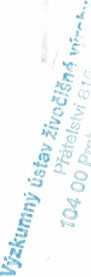 metodou GGP Equine V4, GeneSeek Genomic Profiler (GGP) Equine V4 chip,ověřit původ zvířat na základě analýzy genomu pomocí SNP-Chip technologie,předat výsledky analýzy a výsledky ověření původu objednateli.Objednavatel se zavazuje:a) včas zaplatit smluvní cenu díla v dohodnutých termínech.Termíny a časové ujednáníZhotovitel se zavazuje:do 22. 12. 2023 zpracovat žíně, a předat ke každému vzorku Protokol odpovídající Osvědčení podle zákona 154/2000 Sb.(plemenářský zákon), v tištěné podobě,do 22. 12. 2023 předat výsledky analýz koňských žíní podle uvedené metody, elektronicky.Objednatel se zavazuje:a) zaplatit dílo do 7 dnů od obdržení faktury.Platební a fakturační podmínkySmluvní cena za provedení analýzy činí 69.893 Kč včetně DPH (slovy: šedesát devět tisíc osm set devadesát tři korun českých).Náklady na přípravu všech vzorků jsou 5.400Kč včetně DPH, cena analýzy jednoho genomu a ověření původu je 1.573 Kč včetně DPH.Faktura musí být doručena objednateli nejpozději do 27. 12. 2023.Platnost smlouvySmlouva  je platná dnem jejího podpisu.Odstoupení od smlouvy musí být písemné a je účinné jeho doručením druhé smluvní straně. V případě nejasnosti se za den doručení považuje třetí den po odeslání odstoupení.Smlouva zaniká splněním předmětu a zaplacením dle čl.V této smlouvy.Závěrečná ustanoveníZhotovitel a objednatel shodně prohlašují, že si tuto smlouvu před jejím podpisem přečetli, že byla uzavřena po vzájemném projednání podle jejích pravé a svobodné vůle, určitě, vážně a srozumitelně, nikoliv v tísni za nápadně nevýhodných podmínek.Smluvní strany podpisem této smlouvy stvrzují, že pokud si v souvislosti s předmětem plnění této smlouvy navzájem poskytnou informace vysloveně označené jednou ze smluvních stran za důvěrné, nesmí je strana, které byly tyto informace poskytnuty, předat třetí osobě, ani je použít v rozporu s účelem této smlouvy.Práva a povinnosti z této smlouvy vznikající a vyplývající, pokud nejsou touto smlouvou vysloveně upraveny, se řídí příslušnými předpisy.Právní vztahy z této smlouvy vznikající a vyplývající, pokud nejsou touto smlouvou vysloveně upraveny, se řídí příslušnými právními předpisy.Tato smlouvaje vyhotovena ve dvou stejnopisech, z nichž každý má platnost originálu a každá smluvní strana obdrží po jednom vyhotovení.V Praze dne	Dr. Ing. Pavel Čermák ředitel VÚŽV, v.v.i.Za zhotovitele:doc. Dr. Ing. Josef KyČera výkonný místopředseda představenstva ČMSCH, a.s.Českomoravská společnost chovatelů, a.s                                      Senešovská 123 252 09 Hradištko DIČ: CZ26162539 www.cmsch.cz